5. 2. 			vyšetření zraku PRIMA VIZUS pro přihlášené děti, 150,-Kč6. 2. 	ekologický program pro předškoláky na Sluňákově /Medvídci + Sluníčka/, vybíráme 200,-Kč11. 2. 			kouzelník „RENO“ v MŠ, vybíráme 50,-Kč24. 2. – 1.3.	jarní prázdniny v ZŠ, provoz upraven podle počtu přihlášených dětí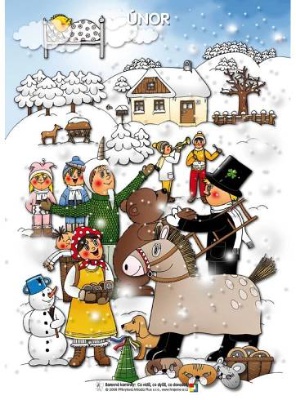 8. 3. 2020 Dětské šibřinky se šaškem Viki